ОБЩЕСТВО С ОГРАНИЧЕННОЙ ОТВЕТСТВЕННОСТЬЮТОРГОВАЯ КОМПАНИЯПОЛУФАБРИКАТ ГЛАЗУРЬ КОНДИТЕРСКАЯ ЦВЕТНАЯ  (ЛЕПЕСТОК, ЛИСТИК  ЖЕЛТЫЙ, СЕРДЕЧКИ ЖЕЛТЫЕ)ТУ 9125-001-14505815-04Физико-химические показатели:Степень измельчения по Реутову:<93Массовая доля:    Жира - не менее 28,0-38,0%    Сахара (по сахарозе) % 25,0-49,0    Золы, нерастворимой в 10% р-ре HCI, не более  0,1%Температура плавления 35-37°СВлажность, не более 1,9%Органолептические показатели: характеризуется высокими органолептическими показателями:ярко выраженный вкус и аромат согласно ароматике;однородная консистенция;цвет соответствует используемому сухому молоку.   Форма, Вес:Листик – 28x58x5 см. Вес – 2,8-3грЛепесток - 46x22x2,5 мм. Вес  - 2гр. – 2,5грСердечки 20x19x7 мм, вес 2 гр.Микробиологические показатели:КМАФАнМ: в 1 г не более 1 *104БГКП: в 0,1 г не допускаетсяДрожжи, КОЕ: в 1 г не более50Плесни, КОЕ: в 1 г не более 50Патогенные М/о, в т.ч. сальмонеллы: в  25 г не допускается.Содержание токсических элементов:Токсические элементы мг/кг :- свинец 1,0- кадмий 0,5- мышьяк 1,0- ртуть 0,1 Хлорорганические пестициды-ДДТ и его метаболиты 0,15- Гексахлорциклогексан 0,5Микотоксины(афлатоксин В1) 0,005Пищевая ценность на 100г – 563,48 ккалУглеводы – 57,5 гЖиры – 34,5 гБелки – 6,08 гСухие вещества – 97,8гОбщее описание:при производстве всех типов кондитерских изделий (пирожное, торты, кексы, рулеты, мороженое), как украшение и добавка в состав изделия.Состав:сахар-песок, заменитель какао масла лауринового типа, молоко  сухое обезжиренное, эмульгаторы: «FINAMULVR 48 (PGPR) (E 476), «Адлек» (Е322) ароматизатор «Ванилин» идентичный натуральному, краситель пищевой Бетта - каротин.Срок хранения:6 месяцев с даты производства.Условия хранения:В сухом прохладном месте при t 18±3°C, относительная влажность не более 75%.Упаковка:Картонные короба весом не более от 1 до 6кг с полиэтиленовым вкладышем.Технологические рекомендации:при нанесении  на кондитерские изделия следует соблюдать следующие температурные режимы: -  температура  изделий должна быть не более  240С;при переработке следует соблюдать следующие температурные режимы:разогрев глазури до температуры 45-50°С;вымешивание до  однородной массы;температура форм должна быть на 2-50С ниже температуры глазури;температура глазури в глазировочных машинах 37–400С;охлаждение: температура в начальной секции охлаждающего шкафа 6-100С, температура в средней секции охлаждающего шкафа 8-120С, в конечной секции – 12-160С.- Для предотвращения эффекта сахарного поседения при повышенной относительной влажности и температуры  охлаждающего воздуха  рекомендуется повышать  температуру на выходе из тоннеля;- В кондитерских цехах,  в которых  применяется  ручной метод, плавление глазури следует производить с использованием  водяной бани, при этом: температура воды не должна превышать 55°С, емкость с глазурью следует накрыть крышкой, массу необходимо постоянно перемешивать;- Нагрев свыше рекомендуемых температур может привести к ухудшению органолептических качеств глазури, а также к ухудшению вязкости и текучести;Реологические свойства:Консистенция: ниже 20°С - полностью твердая, выше 40°С - полностью жидкая.Возможна корректировка показателей вязкости и текучести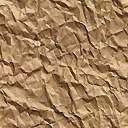 